Kerk op Schoot viering

thema: De Bruiloft in Kana

 
                                                      26 februari 2023
                                         


Voorbereid door: Sijnie Heuvel, Maria Schenning,
Hanna ten Have, Liesbeth Keuken,
ds. Henriëtte Nieuwenhuis

Muzikale ondersteuning: Karel Barus


U kunt de orde van dienst hier downloaden. Als u deze dan uitprint, kunt u de dienst
op het hele scherm van uw computer, tablet of telefoon zien.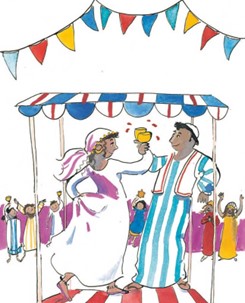 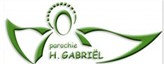 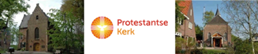 ----------------------------------------------------
Welkom                                                                                                                                      
De kaars straalt blij voor jullie en voor mij                                                                                
We gaan zingen en we bidden
Lieve God, kom in ons midden
En nu zeggen we allemaal samen
Amen                                                                                                                               

Hallo hallo




Verhaal – De bruiloft in Kana


Er komt een bruiloft
Er is hier een feestje (melodie: Er is er een jarig)
Er is hier een feestje hoera hoera
Dat kun je wel zien kijk maar hier
Kijk slingers en mooie ballonnen ja ja                                              
Wat maken wij veel plezier

Het bruidspaar is getrouwd hoera (3x)
Lang zullen ze leven (3x)
In de gloria (3x)

Versieren
Vlaggetjes gaan aan de lijn (melodie: Advocaatje ging op reis)
Vlaggetjes gaan aan de lijn, tiereliereliere
Want wij vieren hier een feest, tierelierelom


Bruiloftskleren

Kijk eens wat een mooie kleren (melodie: Boer wat zeg je van mijn kippen?)
Kijk eens wat een mooie sluier
Kijk eens wat een mooie jurk
Vind je dit geen mooie bloemen                                                            
En wat zit mijn haar toch mooi
Kijk eens wat een mooie sluier
Kijk eens wat een mooie jurk

Kijk eens wat een mooie strik
Kijk eens naar mijn mooie pak
M’n schoenen die zijn mooi gepoetst
En mijn haar is mooi gekamd
Kijk eens wat een mooie strik
Kijk eens naar mijn mooie pak

Eten en drinken
Lekker eten, lekker drinken
Lekker eten, lekker drinken
Hap, hap, hap, slok, slok, slok
Dat zal lekker smaken, dat zal lekker smaken
Eet maar op, drink maar op

De wijn is op
Nu is de wijn op (melodie: Alles in de wind)
Oh wat een pech oh wat een pech
Nu is de wijn op zeg
Oh wat een pech oh wat een pech
Nu is de wijn op zeg
Maar Jezus helpt
Het water wordt wijn het water wordt wijn
Maar Jezus helpt
Hij doet een wonder wat fijn!

Afsluiting
Als je blij bent, lieve mensen (melodie: If you’re happy and you know it)
 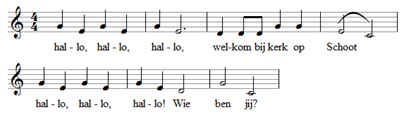 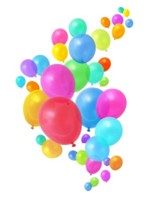 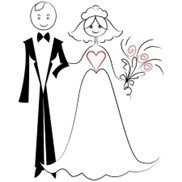 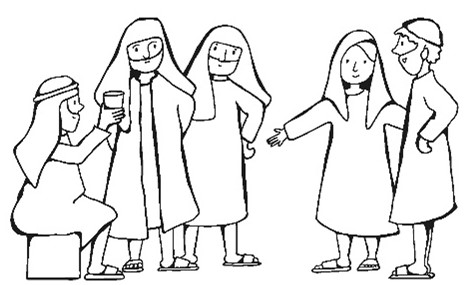 
Bruiloftsdiner

Voor in de agenda: De volgende Kerk op schoot is op 11 juni.








 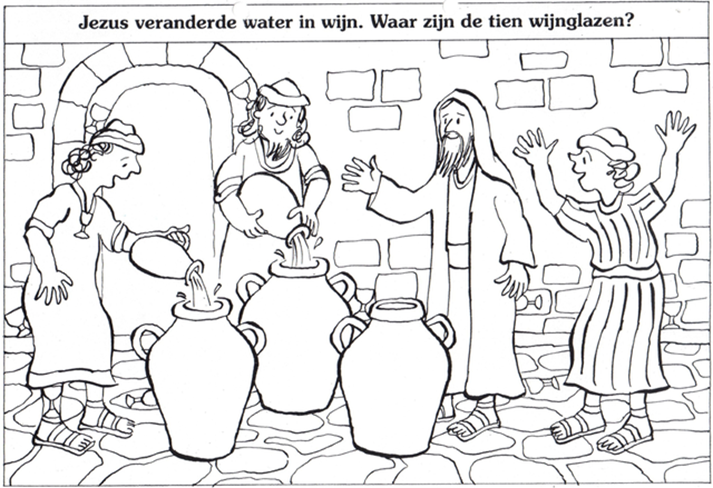 Als je blij bent lieve mensen,
klap je hand (klap klap)
Als je blij bent lieve mensen,
Klap je hand (klap klap)
Als je blij bent doe dan mee,
Klap je handen alle twee
Als je blij bent lieve mensen,
Klap je hand (klap klap)

Als je blij bent lieve mensen,
Stamp je voet (stamp stamp)
Als je blij bent lieve mensen,
Stamp je voet (stamp stamp)
Als je blij bent doen dan mee,Stamp je voeten alle twee
Als je blij bent lieve mensen,
Stamp je voet (stamp stamp)

Als je blij bent lieve mensen,
zeg hiep hoi (hiep hoi)
Als je blij bent lieve mensen,
Zeg hiep hoi (hiep hoi)
Als je blij bent lieve mensen,
Zeg hiep hoi maar met ons mee,
Als je blij bent lieve mensen,
Zeg hiep hoi (hiep hoi)
 